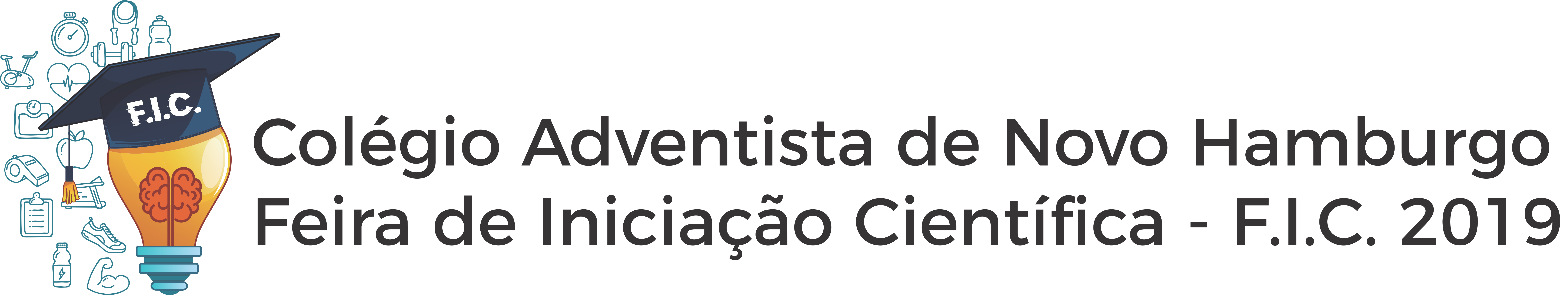 Dúvidas recorrentes:Posso fazer meu trabalho da FIC individual?Não. Somente em grupo e deve ser formado com 2 a 4 componentes.Por que é tão importante que seja em grupo?Quando se trabalha em grupo é mais fácil encontrar saídas diferentes para as dificuldades.É possível obter melhores resultados nos diferentes pontos exigidos desta ação.É uma oportunidade de crescimento acadêmico e pessoal.Tem um tema específico que meu trabalho deve abordar?A FIC 2019 contemplará dois temas principais: SAÚDE e CRIACIONISMO. Mas, não é muito fechado estabelecer dois temas pra Feira?Os dois temas são muito amplos pois tanto a saúde, quanto o criacionismo podem ser analisados a partir de várias perspectivas: do campo da linguagem, da matemática, da biologia, da história... Vamos aprender muito. Ainda posso escolher o meu orientador?Este ano o(a) orientador(a) será o(a) professor(a) conselheiro(a) e algumas turmas terão dois professores. A orientação acontecerá uma vez por mês na sala de aula.  O(a) professor(a) avisará com antecedência e a outra orientação acontecerá no contra turno, no dia e horário combinado com o(a) professor(a).Vale nota?Sim, a FIC compõe a nota de trabalhos dos 4 bimestres do ano. Em todas as disciplinas. O que preciso entregar em cada bimestre?No primeiro bimestre você desenvolve e entrega o projeto de pesquisa.No segundo bimestre, o artigo. Então fique atento, você deve aplicar/desenvolver sua pesquisa entre o 1º e o 2º bimestre.A nota do 3º bimestre é a da banca e do 4ºbimestre a apresentação na feira no dia 01/09/19.Fique atento às datas de todas estas atividades, que estão especificadas no cronograma. O que é uma banca?Um grupo de professores, que assistirá à apresentação da pesquisa do seu grupo, feita em Power point e trará sugestões de aprimoramento. Momento precioso de socialização do seu trabalho. Também avaliam a pesquisa, resultando na nota do 3º bimestre. Qual o primeiro passo após este lançamento do projeto? O que devo fazer para iniciar minha pesquisa?Definir seu grupo. Fazer a inscrição no site do colégio.Realizar leituras sobre seus temas de interesse, dentro da saúde e do criacionismo, para definir um tema de pesquisa. Começar a conversar com o (a) seu (ua) orientador(a).